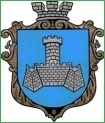 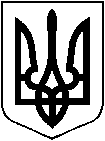 УКРАЇНАм. Хмільник Вінницької областіРОЗПОРЯДЖЕННЯМІСЬКОГО ГОЛОВИВід  10 серпня 2018 р.                                                                                        №306-р  Про скликання та порядок підготовки							               позачергової 51 сесії міської ради 7 скликанняВраховуючи службову записку начальника управління житлово-комунального господарства та комунальної власності міської ради І.Г. Сташка від 10.08.2018р. №1774/01-18, відповідно до ст. 42, 59 Закону України “Про місцеве самоврядування в Україні”:1. Скликати позачергову 51 сесію міської ради 7 скликання 10 серпня 2018 року о 16.00 годині в залі засідань міської ради /2 поверх/.2. На розгляд сесії винести наступне питання:- «Про внесення змін до рішення 46 сесії міської ради 7 скликання від 22.12.2017р. №1266 «Про бюджет міста Хмільника на 2018 рік» (зі змінами)».3. Рекомендувати голові постійної комісії міської ради з питань планування, бюджету, економічного розвитку та підприємництва провести засідання комісії 10 серпня 2018 року о 15.00 год.4. Голові постійної комісії висновки, пропозиції (рекомендації) до розглянутих на комісії питань направити міському голові до початку сесії о 16.00 год10 серпня 2018 року.5. Внести зміни до розпорядження міського голови від 18.07.2018р. №275-р «Про скликання та порядок підготовки 51 сесії міської ради 7 скликання, замінивши цифру «51» на «52» в усьому тексті розпорядження.5. Відділу організаційно-кадрової роботи міської ради внести відповідні зміни та повідомити депутатів міської ради.6. Контроль за виконанням цього розпорядження залишаю за собою.Міський голова                                                                           С.Б. РЕДЧИКС.П. МаташП.В. Крепкий   В.В. Брилянт   Н.А.Буликова   О.О. Найчук